04 dicas de como vender semi joias pelo Instagram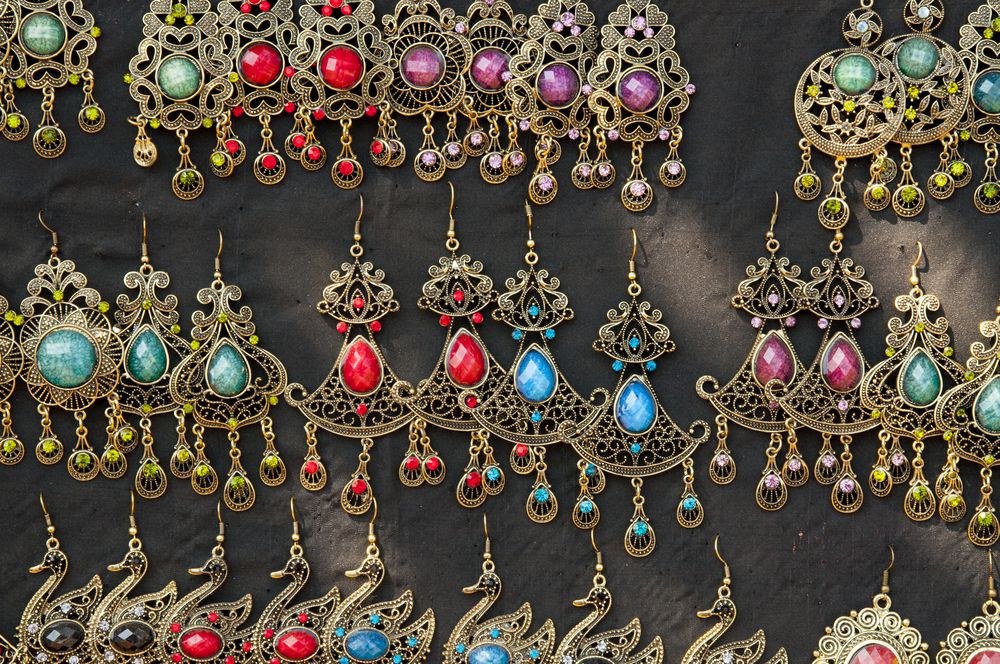 Procurando como vender semi joias pelo Instagram?Se você chegou até aqui com essa dúvida é porque já percebeu que o Instagram se trata de uma rede social com um grande potencial de vendas, e, embora isso seja verdade também é importante que saiba como trabalhar com ela. Esta é uma alternativa excelente para aquelas revendedoras que desejam aumentar o seu fluxo de vendas e ganhar mais dinheiro todos os meses.Quer saber como vender semi joias pelo Instagram com apenas 4 dicas muito simples? Então confira abaixo todas as informações:1-Seja constanteUma das principais dicas de como vender semi joias pelo Instagram é manter uma certa constância em suas publicações. Publicar uma ou duas vezes pode não ser o suficiente para conseguir atrair as pessoas que você deseja para realizar uma compra de você.O ideal é que suas postagens sejam feitas diariamente se você realmente deseja aumentar suas vendas, postagens diárias são perfeitas para gerar curiosidade em suas clientes e motiva-las a entrar em contato com você para descobrir como realizar uma compra.2-Escolha a hora certaSe você pensa que pode realizar as suas postagens a qualquer momento, está enganada.Claro que na prática isso é realmente possível, porém, se você deseja que a sua publicação atinja um maior número de pessoas, postar sempre em horários estratégicos é fundamental. Mas não se preocupe que você não irá precisar descobrir os horários sozinha.Geralmente a hora em que há mais visualizações nessa rede social é entre às 13:00 e 18:00 horas da tarde, quando no final de semana.Já em dias de semana, de segunda a sexta, o recomendável é que você publique sempre das 5 às 6 horas da tarde. As chances de sua publicação atingir uma quantidade de visualizações são muito maiores, já que as pessoas nestes horários já estarão saindo do trabalho. 3-Se torne mais fácil de ser encontradoDe nada adianta você fazer publicações maravilhosas, se estas não conseguem alcançar um bom número de pessoas.É por isso que você deve sempre fazer o uso de hashtags em suas publicações, principalmente aquelas bem conhecidas.No entanto, só usar a tag é apenas uma coisa que você precisa fazer, porém, para potencializar as vendas você deve utilizar uma descrição que chame a atenção das pessoas. Uma das tags mais comuns quando se trata de vender semi joias pelo Instagram são: #tendenciasemsemijoias#semijoias#semijoiasparanoivasEsses são apenas alguns exemplos, mas existem diversas outras hashtags que estão bombando no momento que você pode utilizar, é importante que procure por elas.  4-Cuidados com as suas informaçõesPara vender no Instagram é muito importante que as informações do seu perfil estejam devidamente atualizadas, além de constar todas as informações importantes para que seus potenciais clientes consigam entrar em contato com você e realizar uma compra.Torne clara as informações de como o cliente terá que proceder para adquirir seus produtos, como por exemplo, deixe evidente se será através de um e-commerce, loja física ou pelo WhatsApp. O horário de atendimento também é um fator muito importante, principalmente para evitar que o tempo de resposta não seja muito alto.Por isso deixe os horários que pode atendê-los bem definidos e expostos, boa sorte.